Приложение 1ИЗ ООП НОО МБОУ СОШ №8 г. Холмска (2010-2015г.г.)ПРОГРАММА ФОРМИРОВАНИЯ ЭКОЛОГИЧЕСКОЙ КУЛЬТУРЫ, ЗДОРОВОГО И БЕЗОПАСНОГО ОБРАЗА ЖИЗНИ. Базовые национальные ценности российского общества, являющиеся основой программы: сохранение и укрепление здоровья детей, создание оптимальных внешнесредовых условий в школе и дома и рациональная организация труда и отдыха школьников (здоровьесберегающая педагогика). Цели и задачи : формирование опыта здорового образа жизни, установок, личностных ориентиров и норм поведения, обеспечивающих сохранение и укрепление физического, психологического и социального здоровья обучающихся. Описание ценностных ориентиров, лежащих в основе программы.     Программа формирования экологической культуры, здорового и безопасного образа жизни обеспечивает:формирование представлений об основах экологической культуры на примере экологически сообразного поведения в быту и природе, безопасного для человека и окружающей среды;пробуждение в детях желания заботиться о своем здоровье (формирование заинтересованного отношения к собственному здоровью) путем соблюдения правил здорового образа жизни и организации здоровьесберегающего характера учебной деятельности и общения;формирование познавательного интереса и бережного отношения к природе;формирование установок на использование здорового питания;использование оптимальных двигательных режимов для детей с учетом их возрастных, психологических и иных особенностей, развитие потребности в занятиях в физической культуры и спортом;соблюдение здоровьесозидающих режимов дня;формирование негативного отношения к факторам риска здоровью детей (сниженная двигательная активность, курение, алкоголь, наркотики, др. ПАВ, инфекционные заболевания);становление умений противостояния вовлечению в табакокурение, употребление алкоголя, наркотических и сильнодействующих веществ;формирование потребности ребенка безбоязненно обращаться к врачу , психологу по любым вопросам, связанным с особенностями роста и развития, психического и физического состояния здоровья, развитие готовности самостоятельно поддерживать свое здоровье на основе использования знаний, навыков личной гигиены;формирование основ здоровьесберегающей учебной культуры: умений организовывать успешную учебную работу, создавая здоровьесберегающие условия, выбирая адекватные средства и приемы выполнения заданий с учетом индивидуальных особенностей;формирование умений безопасного поведения в окружающей среде и простейших умений поведения в экстремальных (чрезвычайных) ситуациях.Организация работы, виды деятельности по здоровьесбережению, обеспечению безопасности и формированию экологической культурыформы занятий с обучающимисяРезультат: выпускник начальной школы должен иметь мотивацию к занятиям физкультурой и спортом, сохранению своего здоровья, обладать первоначальными гигиеническими навыками и знаниями экологии, физиологии и гигиены своего тела. Критерии, показатели эффективности деятельности : посещаемость ОУ; пропуски по болезни; участие в дистанционных олимпиадах, конкурсах, НПК и др.Методика и инструментарий  мониторинга достижения планируемых результатов: изучение документации, классных журналов, планов воспитательной работы, посещение уроков, мероприятий, анкетирование, тестирование и др.Приложение 2ИЗ ФЕДЕРАЛЬНОГО ГОСУДАРСТВЕННОГО ОБРАЗОВАТЕЛЬНОГО СТАНДАРТА
ОСНОВНОГО ОБЩЕГО ОБРАЗОВАНИЯУтвержден
приказом Министерства образования
и науки Российской Федерации
от «17» декабря 2010 г. № 1897Физическая культура и основы безопасности жизнедеятельностиИзучение предметной области «Физическая культура и основы безопасности жизнедеятельности» должно обеспечить: физическое, эмоциональное, интеллектуальное и  социальное  развитие личности обучающихся с учётом исторической, общекультурной и ценностной составляющей предметной области;формирование и развитие установок активного, экологически целесообразного, здорового и безопасного образа жизни;понимание  личной и общественной значимости современной культуры безопасности жизнедеятельности;овладение основами современной культуры безопасности жизнедеятельности, понимание ценности экологического качества окружающей среды, как естественной основы безопасности жизни;понимание роли государства и действующего законодательства в обеспечении национальной безопасности и защиты населения; развитие двигательной активности обучающихся, достижение положительной динамики в развитии основных физических качеств и показателях физической подготовленности, формирование потребности в систематическом участии в физкультурно-спортивных и оздоровительных мероприятиях;установление  связей между жизненным опытом обучающихся и знаниями из разных предметных областей.Предметные результаты изучения предметной области «Физическая культура и основы безопасности жизнедеятельности» должны отражать:Физическая культура:1) понимание роли и значения физической культуры в формировании личностных качеств, в активном включении в здоровый образ жизни, укреплении и сохранении индивидуального здоровья;2) овладение системой знаний о физическом совершенствовании человека, создание основы для формирования интереса к расширению и углублению знаний по истории развития физической культуры, спорта и олимпийского движения, освоение умений отбирать физические упражнения и регулировать физические нагрузки для самостоятельных систематических занятий с различной функциональной направленностью (оздоровительной, тренировочной, коррекционной, рекреативной и лечебной) с учётом индивидуальных возможностей и особенностей организма, планировать содержание этих занятий, включать их в режим учебного дня и учебной недели; 3) приобретение опыта организации самостоятельных систематических занятий физической культурой с соблюдением правил техники безопасности и профилактики травматизма; освоение умения оказывать первую доврачебную помощь при легких травмах; обогащение опыта совместной деятельности в организации и проведении занятий физической культурой, форм активного отдыха и досуга;4) расширение опыта организации и мониторинга физического развития и физической подготовленности; формирование умения вести наблюдение за динамикой развития своих основных физических качеств: оценивать текущее состояние организма и определять тренирующее воздействие на него занятий физической культурой посредством использования стандартных физических нагрузок и функциональных проб, определять индивидуальные режимы физической нагрузки, контролировать направленность её воздействия на организм во время самостоятельных занятий физическими упражнениями  с разной целевой ориентацией;5) формирование умений выполнять комплексы общеразвивающих, оздоровительных и корригирующих упражнений, учитывающих индивидуальные способности и особенности, состояние здоровья и режим учебной деятельности; овладение основами технических действий, приёмами и физическими упражнениями из базовых видов спорта, умением использовать их в разнообразных формах игровой  и соревновательной деятельности; расширение двигательного опыта за счёт упражнений, ориентированных на развитие основных физических качеств, повышение функциональных возможностей основных систем организма.Основы безопасности жизнедеятельности:1) формирование современной культуры безопасности жизнедеятельности на основе понимания необходимости защиты личности, общества и государства посредством осознания значимости безопасного поведения в условиях чрезвычайных ситуаций природного, техногенного и социального характера;2) формирование убеждения в необходимости безопасного и здорового образа жизни;3) понимание личной и общественной значимости современной культуры безопасности жизнедеятельности;4) понимание роли государства и действующего законодательства в обеспечении национальной безопасности и защиты населения от опасных и чрезвычайных ситуаций природного, техногенного и социального характера, в том числе от экстремизма и терроризма;5) понимание необходимости подготовки граждан к защите Отечества;6) формирование установки на здоровый образ жизни, исключающий употребление алкоголя, наркотиков, курение и нанесение иного вреда здоровью;7) формирование антиэкстремистской и антитеррористической личностной позиции;8) понимание необходимости сохранения природы и окружающей среды для полноценной жизни человека;9) знание основных опасных и чрезвычайных ситуаций природного, техногенного и социального характера, включая экстремизм и терроризм, и их последствий для личности, общества и государства;10) знание и умение применять меры безопасности и правила поведения в условиях опасных и чрезвычайных ситуаций;11) умение оказать первую помощь пострадавшим;12) умение предвидеть возникновение опасных ситуаций по характерным признакам их проявления, а также на основе информации, получаемой из различных источников, готовность проявлять предосторожность в ситуациях неопределенности;13) умение принимать обоснованные решения в конкретной опасной ситуации с учётом реально складывающейся обстановки и индивидуальных возможностей;14) овладение основами экологического проектирования безопасной жизнедеятельности с учетом природных, техногенных и социальных рисков на территории проживания.12. Достижение предметных и метапредметных результатов освоения основной образовательной программы основного общего образования, необходимых для продолжения образования, является предметом итоговой оценки освоения обучающимися основной образовательной программы основного общего образования.При итоговом оценивании результатов освоения обучающимися основной образовательной программы основного общего образования должны учитываться сформированность умений выполнения проектной деятельности и способность к решению учебно-практических и учебно-познавательных задач.  Итоговая оценка результатов освоения основной образовательной программы основного общего образования включает две составляющие: результаты промежуточной аттестации обучающихся, отражающие динамику их индивидуальных образовательных достижений в соответствии с планируемыми результатами освоения основной образовательной программы основного общего образования;результаты государственной (итоговой) аттестации выпускников, характеризующие уровень достижения планируемых результатов освоения  основной образовательной программы основного общего образования. К результатам индивидуальных достижений обучающихся, не подлежащим итоговой оценке, относятся ценностные ориентации обучающегося и индивидуальные личностные характеристики. Обобщённая оценка этих и других личностных результатов освоения обучающимися основных образовательных программ должна осуществляться в ходе различных мониторинговых исследований. Приложение№3ПЛАНмероприятий, направленных на формирование интереса, учебной мотивации на уроках ОБЖ и внеурочной деятельности по предмету.Изучение уровня учебной мотивации учащихся 10-11 классов (см. приложение №2).Проведение классного собрания с учащимися, обсуждение результатов анкетирования (см. приложение №2).Проведение родительской конференции (общешкольного собрания) по теме «Защитим права детей» (один из вопросов - обсуждение результатов анкетирования учащихся и родителей по теме «Мотивация учения»).Проведение уроков в 10-11 классах по теме: «Изучаем- размышляем- планируем-творим» ( Цель: изучение, анализ Программы учебного курса ОБЖ, определение наиболее значимых для юношей и девушек тем, постановка  цели и задач, эффективных форм организации и познания, разработка критериев оценки деятельности на уроке, отметки, выставляемой в журнал. Учащимся была предоставлена возможность стать соучастниками, сотрудниками  планирования процесса.Изучение требований к организации современного урока. Самоанализ  деятельности учителя, основанный на базовых педагогических позициях (В.И. Слободчиков и Г.А. Цукерман). Изучение материалов ФГОС, методологических основ организации урока на принципах системно-деятельностного подхода, определение основных направлений и ценностных ориентиров, технологий  и способов деятельностного метода (ТДМ) обучения, Изучение технологии развития критического мышления, подобрать интерактивных методов и приёмов, форм организации детей, направленных на формирование предметных знаний, умений и навыков,  универсальных учебных действий (УУД).Изучение и апробация  ТДП, структуры урока открытия нового знания на основе схемы и модели, в ходе которого осуществляется работа по формированию всего комплекса УУД: личностных, метапредметных: регулятивных, коммуникативных, познавательных.Внедрение в урок интерактивных методов и приёмов технологии развития критического мышления: кластер, инсерт, дерево решений, эстафета, выписки из текста, ТАСК-анализ, вопрос-ответ, составление плана, эссе, мозговая атака, групповая дискуссия, чтение с остановками и Вопросы Блума, синквейн, «продвинутая лекция», перепутанные логические цепочки, взаимоопрос, «Бортовой журнал», «Круги по воде», «Корзина идей, понятий , имён…» и др.Проявление и пропаганда среди коллег, учащихся  активной, авторской профессиональной  позиции при организации и планировании внеурочной деятельности по предмету.Включение в общешкольный план не только мероприятий, «спущенных сверху» (муниципального, регионального, Всероссийского уровней), но и предложенных, разработанных непосредственно учителем ОБЖ.Пропаганда результатов , распространение информации в СМИ  о престижности участия школьников в мероприятиях по предмету ОБЖ.Диагностика «Степень удовлетворённости  деятельностью и эмоционального благополучия школьников на уроках»  по предмету  ОБЖ. «Итожим то, что прожили » (итоговый  урок, 11 класс. Цели: Анализ и рефлексия Реализация  целей и задач, эффективность форм организации, способов познания, результатов, личного и классного участия во внеурочной деятельности по предмету).Мониторинг  результативности  и участия школьников  в мероприятиях разного уровня.Создание особого уклада школьной жизни, частью которого является урочная и внеурочная деятельность по предмету «Основы безопасности жизнедеятельности», ориентированная на образовательные запросы учащихся, родителей, общества, государства:принятие ребенком ценностей  через его собственную деятельность, сотрудничество с учителями, родителями, сверстниками, другими значимыми для него субъектами;согласованность деятельности различных субъектов воспитания и социализации, при ведущей роли общеобразовательной школы.Диссеминация опыта работы на уровне школы, РМО учителей физической культуры и ОБЖ (открытые уроки, мастер-классы), областном конкурсе профессионального мастерства «Учитель года-2014».Приложение №4Изучение  отношения к учебной деятельности учащихся 10 класса.В начале учебного года учащимся предлагаются следующие анкеты:Анкета 1 Почему ты учишься?Зачем ходишь в школу?Можно ли не учиться в школе, а приобретать знания самостоятельно?Анкета 2Продолжи предложения. Мне нравится на уроке…Мне мешает на уроке…Я бы хотел(а), чтобы на уроке…Результаты  анкетирования  уровня  сформированности учебной мотивацииОтвечая на вопросы, учащиеся смогли более осознанно понять своё участие в учебном процессе.Вот некоторые ответы на Анкету 1. “заставляют родители; потому что все должны учиться; узнать много интересного; чтобы в дальнейшем было проще поступить куда-нибудь”;“чтобы учиться, общаться с друзьями; потому что там интересно, каждый день я узнаю всё больше нового”;нет “учитель может рассказать больше, чем написано в книге; потому что ученик не может контролировать себя самостоятельно”,
да “с репетитором”, “но в школе, в коллективе интереснее”.Анализ результатов второй анкеты показывает, что ученики понимают значение урока, роль учителя и свою роль на уроке. Они чётко отметили, что им нравится на уроках, что мешает получать знания; некоторые пытаются изменить своё отношение к учёбе. Из анкеты видно, что учащиеся обращают внимание на общение учителей с ними.Выход данной работы – это:1) Проведение классного собрания с учащимися, где обсуждались ответы на вопросы анкет (Анкета 1, Анкета 2. В ходе беседы выделены положительная и отрицательная стороны мотивации учения (табл. 1).Таблица 1“Мотивации учения”2) Проведение родительской конференции (общешкольного собрания) по теме «Защитим права детей» , один из вопросов - обсуждение результатов анкетирования учащихся и родителей по теме «Мотивация учения».Анкета №3 (для родителей). Каким учеником считаете вы своего ребенка (с высоким, средним, низким уровнем способностей к учению)? Как часто вы бываете в школе? Как вы относитесь к учебе ребенка: Считаю, что это его дело Переживаю неудачи, радуюсь его успехам Оказываю помощь при подготовке домашних заданий Осуществляю контроль за результатом обучения Результаты анкетирования (приняли участие 34 родителя уч-ся 10-11классов).Каким учеником считаете вы своего ребенка: (с высоким- 32%,  средним -44%  низким уровнем способностей к учению-24% Как часто вы бываете в школе:только на родительском собрании- 76%когда приглашают (вызывают) – 24% Как вы относитесь к учебе ребенка: Считаю, что это его дело (12%)Переживаю неудачи, радуюсь его успехам(76%)Оказываю помощь при подготовке домашних заданий(12%)Осуществляю контроль за результатом обучения(79%)Выводы:Родители влияют на мотивацию учащихся. Поэтому для формирования положительной мотивации к учению родителям можно опираться на следующие советы: интересоваться делами, учёбой ребёнка;помощь при выполнении домашних заданий должна быть в форме совета, не подавлять самостоятельность и инициативность;объяснять ребёнку, что его неудачи в учёбе – это недостаток приложенных усилий, что он что-то недоучил, не доработал;чаще хвалить детей за их успехи, тем самым давать стимул двигаться дальше.Приложение №5 «Изучаем – размышляем – планируем - творим» (вводный урок, 11 класс). Цели: знакомство и анализ содержания Программы курса, определение зоны затруднений (через анкетирование).Постановка целей и задач, определение форм организации, способов познания, эффективности результатов, участия во внеурочной деятельности по предмету. Определение критериев оценки деятельности на уроке.Анализ результатов анкетирования учеников 11 кл.(22 ученика: 12 юношей, 10 девушек)Формы работы (предложенные учащимися 11 класса): Раздел – Основы медицинских знаний и здорового образа жизни.Практические уроки; экскурсии в отделения скорой помощи и травматологии; встречи с врачами инфекционистами; психологические тренинги об оказании доврачебной  помощи.Раздел -   «Основы военной службы»24 темы.Практические занятия; экскурсии в военкомат, воинские части, МЧС;  встречи с офицерами и солдатами срочниками отслужившими в армии; экскурсии в музей Боевой Славы.Приложение №6Критерии оценки деятельности учащегося на уроке ОБЖПравило: на каждом уроке, каждый учащийся получает оценку деятельности и отметку, которая  выставляется в журнал.Задание:из предложенного списка критериев, Вам необходимо выбрать только 5,за что можно получить оценку на уроке по открытию нового знания (изучение нового материала):активность на уроке,самостоятельность выполнения задания,проявление  инициативы, творческий подход к выполнению заданий, умение работать в группе, коллективе,  любознательностьответственностьумение работать на основе заданной схемы, алгоритмадр. (свой вариант)Результаты работы:Упражнение «Самоанализ»Карта «Личностная оценка результатов урока, индивидуальной работы»Фамилия, имя______________________________________ Класс________Личностная оценка результатов урока, индивидуальной и групповой работы:Рефлексия«Синквейн» (фр. – пять) –стихотворная форма, основанная на рефлексии и построенная по  след. правилам : создается не рифмованное стихотворение из пяти строк:Приложение 7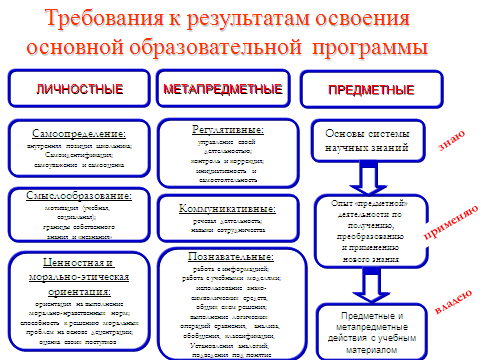 Приложение 8Технология критического мышления. Интерактивные методы и приемы Модельный урок состоит из трех фаз: «Вызов», «Осмысление», «Размышление».Упражнение: «ИНСЕРТ» (система пометок)Стратегия «инсерт» - интегративная система пометок для эффективного чтения и мышления. Процедура начинается с поиска знаний и постановки вопросов, затем следует выделение в тексте различных видов информации.Модельный урок состоит из трех фаз: «Вызов», «Осмысление», «Размышление».Упражнение: «Итоговый плакат»   Эта техника помогает ученикам подвести итог знаниям, полученным в течение четверти, полугодия. Учитель при этом тратит меньше времени на проверку письменных работ. Кроме того, повторяя пройденный материал, ученики получают возможность проявить творчество, показать свои способности в групповой работе.Способ проведения:Класс делится на группы.Учитель инструктирует учеников по правилам подготовки и написания работы, отвечает на вопросы. Подчеркивает, что плакаты являются формой повторения материала. Они должны быть результатом работы всей группы.Составляющие оценки плаката:выбор темы, планирование работы (обсуждение, время, создание проекта плаката, его реализация, выбор способа представления плаката),способ представления  информации,находчивость, оригинальность.аккуратное выполнение работыВыполнение работы.Защита плакатов.Оценка учителем.Упражнение: «Кластеры»         Разбивка на «кластеры» - это педагогическая стратегия, которая помогает учащимся свободно размышлять по поводу какой-нибудь  темы. Она требует выделения лишь тех структур, которые дают возможность стимулировать размышление о связях между идеями. Это нелинейная форма мышления, она тесно связана с принципами работы нашего мозга.       Метод «кластера» используется на этапе  вызова и размышления до того, как определится тема, а также для подведения итогов изучения темы, чтобы вызвать у учащихся новые ассоциации. Эта деятельность служит средством информирования ученика о таких связях, о существовании которых он не подозревал.       На уроке «кластер» изображают для выведения определения какого-нибудь понятия, термина. Это делается обычно в начале урока. Затем выведенное определение можно сравнить с тем, которое приводится в учебнике. Это сразу позволит выйти на ключевые проблемы урока.Упражнение : «ИНСЕРТ» (система пометок)Стратегия «инсерт» - интегративная система пометок для эффективного чтения и мышления. Процедура начинается с поиска знаний и постановки вопросов, затем следует выделение в тексте различных видов информации.                                                                      Упражнение « Буклет» Буклет» – печатное издание, сложенное ширмочкой.Дидактическое пособие «Алгоритм работы по созданию буклета –знакомство с «ключом» последовательности действий». Закрепление техники создания буклета, алгоритма выполнения:Буклет – печатное издание, сложенное ширмочкой.Требования к оформлению и содержанию буклета.Упражнение: «Контрольная со шпаргалкой»    По окончании изучения темы… (дата)… мы будем писать контрольную работу на тему… , на контрольной работе можно будет пользоваться шпаргалкой.Подготовка к контрольной работе:В рамках общей темы…  учитель подбирает вопросы по разделам темы. Каждый ученик определяет индивидуальную тему (вопрос , раздел темы, одна проблема, небольшая часть общей темы). Конечная  версия темы должна быть согласована с учителем  до… (дата контрольной работы).Ученик самостоятельно готовит шпаргалку  (объем - лист А4) к контрольной по выбранному вопросу (разделу темы) на основе предложенного учителем варианта (алгоритм, схема, таблица, модель, формула, буклет и т.д.).Инструкция по подготовке и написанию  шпаргалки:Выбор темы (одна проблема, небольшая часть общей темы).Использование различных источников и материалов (не менее трех): энциклопедии, журналы, книги, интернет, интервью, анкетирование и др.Все использованные источники должны быть записаны в форме библиографии на отдельном листе, который будет прикреплен к шпаргалке.Шпаргалка не должна выглядеть как готовый текст работы. Это может быть план-конспект, статистические данные, таблица с указанием фактов и др.Шпаргалка  сдается вместе с контрольной работой учителю в конце урока.6. Контрольная работа должна включать в себя:-название,-определение понятия (законов и правил, формул),-основную (теория и практика)часть,-выводы и заключение.7. Учитель выставляет 2 оценки: за шпаргалку (Д\З) и контрольную (работу в классе)Приложение 9Рис. 1. Схема конструирования уроков при изучении условно взятой темыПриложение №10Упражнение: «Итожим то, что прожили » (итоговый  урок, 11 класс). Цели: Анализ и рефлексия (реализация  целей и задач, эффективность форм организации, способов познания, результатов, личного и классного участия во внеурочной деятельности по предмету).Анализ результатов анкетирования учеников 11 кл.(22 ученика: 12 юношей, 10 девушек)Приложение 11Степень удовлетворённости  деятельностью и эмоционального благополучия школьников на уроках ОБЖВыбор будущей профессии учащимися 11 класса№Направления деятельности обучающихсяПрограммы, методические рекомендацииФормы организации, методы и приемы1Формирование экологически целесообразного, здорового и безопасного уклада школьной жизни, поведенияУстав школы; Программа адаптационного периода;программа воспитательной работы классного руководителяИзучение правил поведения школьника , прав и обязанностей в рамках адаптационного периода.Участие во всероссийских дистанционных олимпиадах по экологии и ОБЖ(1-4) ;конкурсы рисунков, плакатов;НПК2Физкультурно-спортивная, оздоровительная работаПрограмма ЛЭП «Физкультура, которая лечит душу» (1-11 классы)Юнитанцы(1-4 классы)Веселые старты (3-4 классы)3Профилактика употребления ПАВПолезная прививкаКлассные часы, уроки и ВУД по психологии(1-4 классы)4Профилактика дорожно-транспортного травматизмаСуслова О.В. Изучение правил дорожного движения в начальной школе; изд. СОИПиПКК,2008Классные часы по ПДД и безопасности(1-4 классы), конкурсы рисунков, плакатовПоложительная мотивация:удовольствие от учёбызначимость результатаМотивация – средства, процессы, побуждающие к познавательной деятельности, активному освоению материала.Отрицательная мотивация:вознаграждение за результатпринуждение к учёбеПризнаки мотивации:Осуществление собственной деятельностиУмение отстаивать своё мнениеУмение оценивать одноклассниковУмение объяснять слабым учащимся непонятные местаУмение выбрать посильные задания из предложенных для решения“Никакие результаты нельзя признать хорошими, как бы высоки они небыли, если ребёнок мог бы достигнуть более высоких.И никакие результаты, как бы они не были малы, нельзя признать плохими, если они соответствуют максимальным возможностям ребёнка.Признаки мотивацииСлабая заинтересованность в учёбеНацеленность лишь на оценкуНеумение ставить целиНеумение преодолевать трудностиОтрицательное отношение к школе, учителям№раздела,темыи урокаНаименование раздела, темы урокаТема очень важная и нужнаяХотел бы узнать подробнееТема не интересная и не нужнаяЗатрудняюсь ответитьIОсновы медицинских знаний и здорового образа жизни1Основы здорового образа жизни1.1.Правила личной гигиены и здоровье811121.2.Нравственность и здоровье. Формирование правильного взаимоотношения полов.1751.3.Инфекции, передаваемые половым  путём. Меры профилактики20111.4.СПИД и его профилактика19211.5.Семья в современном обществе. Законодательство и семья1762Основы медицинских знаний и правила оказания первой медицинской помощи2.1.Первая медицинская помощь при острой сердечной недостаточности и инсульте (практическое занятие)1471Первая медицинская помощь при ранениях (практическое занятие)175Первая медицинская помощь при травмах (практическое занятие)175Первая медицинская помощь при остановке сердца1471IIОсновы военной службы3Воинская обязанность3.1.Основные понятия о воинской обязанности125413.2.Организация воинского учёта и его предназначение122353.3.Обязательная подготовка граждан к военной службе125413.4.Добровольная подготовка граждан к военной службе17233.5.Организация медицинского освидетельствования и медицинского исследования граждан при постановке на воинский учёт17413.6.Увольнение с военной службы и пребывание в запасе142424Особенности военной службы4.1.Правовые основы военной службы17324.2. Общевоинские уставы Вооружённых Сил РФ – закон воинской службы107324.3.Военная присяга – клятва воина на верность Родине - России98234.4.Прохождение военной службы по призыву144134.5.Прохождение военной службы по контракту18314.6.Права и ответственность военнослужащих182114.7.Альтернативная гражданская служба182115Военнослужащий – защитник своего Отечества. Честь и достоинство воина Вооружённых Сил.Военнослужащий – патриот, с честью и достоинством несущий звание защитника Отечества87435.2.Военнослужащий – специалист, в совершенстве владеющий оружием и военной техникой181125.3.Требования воинской деятельности, предъявляемые к моральным, индивидуально-психологическим и профессиональным качествам гражданина118125.4.Военнослужащий – подчинённый, строго соблюдающий Конституцию и законы РФ, выполняющий требования воинских уставов, приказы командиров и начальников87345.5.Как стать офицером Российской армии17415.6.Международная (миротворческая) деятельность Вооружённых Сил РФ1462№КритерииДа1 баллЧастично0,5 баллаНет0 баллов1самостоятельность 2инициатива 3ответственность 4умение работать на основе заданной схемы, алгоритма5понимание данной темы урока Итого:№КритерииДа1 баллЧастично0,5 баллаНет0 баллов1самостоятельность 2инициатива 3ответственность 4умение работать в группе5значимость данной работы Итого:1. Тема, выражается существительным и одним словом.2. Описание темы двумя словами прилагательными.3. Описание действий в рамках темы тремя глаголами.4. Фраза из четырех слов, показывающая ваше отношение к теме.5. Синоним или девиз, или обобщающее слово, которое синтезирует все вышесказанное по теме.I. Фаза «Вызов»- восстановление в памяти прежних знаний, пробуждение интереса обучаемых, погружение в новую  ситуацию, проблему.Учитель говорит мало, а ученики – много.II.Фаза «Осмысление»- усвоение нового знания, его структурирование, построение «мостов» от известного к новому. В этой фазе новый текст читается с применением технологической карты. Технологическая карта.Главная задача второй фазы- поддержание активности, интереса, вызванных в первой фазе.III.Фаза «Размышление»Нахождение путей использования новых знаний, их закрепления, расширения.Один из вариантов такой работы: дети пишут на листе свой вопрос (проблему) по теме, затем передают по кругу друг другу. Так  каждый ученик получит столько ответов на свой вопрос, сколько учеников в группе (классе).знакего значение+- подтверждает, что я знал- новая для меня информация-- противоречит тому, что я знал?- озадачило меня!- вызвало интерес, удивление, восторг и др.I. Фаза «Вызов»- восстановление в памяти прежних знаний, пробуждение интереса обучаемых, погружение в новую  ситуацию, проблему.Учитель говорит мало, а ученики – много.II.Фаза «Осмысление»- усвоение нового знания, его структурирование, построение «мостов» от известного к новому. В этой фазе новый текст читается с применением технологической карты. Технологическая карта.Главная задача второй фазы- поддержание активности, интереса, вызванных в первой фазе.III.Фаза «Размышление»Нахождение путей использования новых знаний, их закрепления, расширения.Один из вариантов такой работы: дети пишут на листе свой вопрос (проблему) по теме, затем передают по кругу друг другу. Так  каждый ученик получит столько ответов на свой вопрос, сколько учеников в группе (классе).1 шагЗнакомство с информацией, ее анализ, обобщение, сортировка, группировка: главная , дополнительная и обобщающаяматериал для заполнения 2,3,4,5 страниц);2 шагЗаполнение и оформление 2,3,4-й страниц, сверка с требованиями модели «Буклет» 3 шагЗаполнение, оформление5-й страницы, сверка с требованиями модели «Буклет» 4 шагОпределение названия (тема буклета), выбор фотографии (картинка, эмблема), девиз (эпиграф, крылатое выражение  и др.)материал для заполнения 1-й страницы5 шагЗаполнение, оформление 1-й страницы, сверка с требованиями модели «Буклет»6 шагОформление 6-й страницы, сверка с требованиями модели «Буклет»7 шагОбщая оценка буклета.№СодержаниеПредмет очень важени нуженМне это интересно и пригодиться в жизниОчень много нового, того, что не знал раньшеЗатрудняюсь ответитьНе интересен и не нужен1Нужен ли предмет ОБЖ в школе?2112Важны ли знания, полученные на уроках ОБЖ для вас и почему?15613Случалось ли Вам применять на практике полученные знания на уроке ОБЖ«ДА»  - 22«НЕТ» - 0«ДА»  - 22«НЕТ» - 0«ДА»  - 22«НЕТ» - 0«ДА»  - 22«НЕТ» - 0«ДА»  - 22«НЕТ» - 0